муниципальное казенное дошкольное образовательное учреждение города Новосибирска «Детский сад № 5 комбинированного вида «Звёздочка»ПАСПОРТгруппы № 12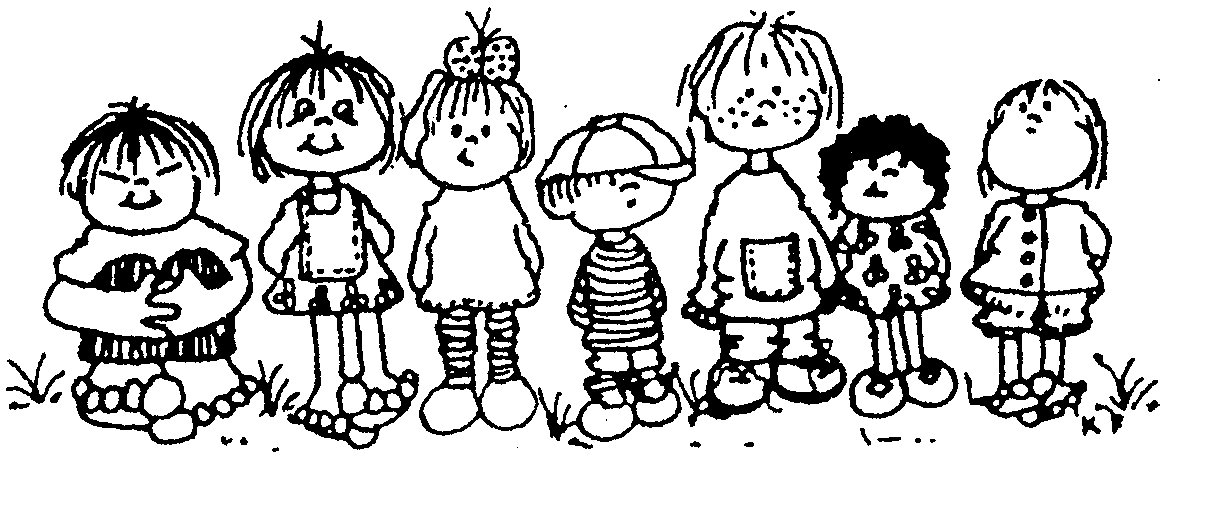 Ответственные за помещение группыИзменения: «_____» __________ 20 _____     (дата внесения изменений)«_____» __________ 20 _____     (дата внесения изменений)«_____» __________ 20 _____     (дата внесения изменений)«_____» __________ 20 _____     (дата внесения изменений)План группового помещения               - направление путей эвакуацииТехнические характеристики группыОпись имущества группыИгровая комнатаСпальня  Приемная Буфетная Туалетная комната Рабочие журналы Перечень методической и справочной литературыРазвивающая предметно-пространственная средаПерспективный план развития группыВоспитательТараканова Елена ЕвгеньевнаВоспитательУсольцева Лилия ВладимировнаМладший воспитательБоровкова Мария ЕвгеньевнаВоспитательВоспитательМладший воспитательВоспитательВоспитательМладший воспитательВоспитательВоспитательМладший воспитательВоспитательВоспитательМладший воспитательКоличество детей в группеНорма – 25         факт – 24Площадь игровой комнаты50,5 кв.м.Площадь спальни49,5 кв.м.Площадь приемной 13,5 кв. м.Площадь туалетной комнаты7,9 + 5,3 кв.м.Вход/выходЧерез тамбур на улицу. Дверь металлическая, внутренний замок. ДЧ-И (О, С, Г, У). Запасный выход Дверь из игровой комнаты на лестничный пролет первого этажа. Филенчатая окрашена, деревянная, ДЧ-И (О, С, Г, У).ОкнаОкнаС 2-мя створными переплетами, окрашены, остеклены, деревянныеС 2-мя створными переплетами, окрашены, остеклены, деревянныеПолПолСтены Стены ПотолокПотолокОсвещениеОсвещениеВодоснабжение Водоснабжение Сантехника Раковина детская – 2 шт.;Раковина бытовая – 1 шт.;Ногомойка – 1 шт.;Унитаз детский – 2 шт.;Унитаз технический – 1 шт. Температурный режимОтопление центральное от ТЭЦ, трубы стальные. Термометры групповые. Обеспечение безопасностиВход/выход – замки, окна без решетокпожарная сигнализация….№Наименование КоличествоИнвентарный номерДата приобретенияПримечание Мебель Мебель Мебель Мебель Мебель Мебель 1Стол детский52Стол ортопедический 33Стол письменный14Стол обеден (взрос)15Стул детский266Стул взрослый (табурет)17Стул взрослый28Игровой модуль «Уголок знаний» три секции100000014910Игровой модуль «Стенка для занятий»10000001511Игровой модуль «Уголок ИЗО» 100000016Мягкий инвентарь Мягкий инвентарь Мягкий инвентарь Мягкий инвентарь Мягкий инвентарь Мягкий инвентарь 1Штора -2Тюль -3Ковер напольный 24Жалюзи45Жалюзи-партьера4Техническое оборудование Техническое оборудование Техническое оборудование Техническое оборудование Техническое оборудование Техническое оборудование 1Бактерицидная лампа12Магнитофон 13Лампа настольная4Пылесос15Ионизатор воздуха «Сферион»1Информационное оборудованиеИнформационное оборудованиеИнформационное оборудованиеИнформационное оборудованиеИнформационное оборудованиеИнформационное оборудование1Стенд -2Информационный лист «Список детей за столами»13№Наименование КоличествоИнвентарный номерДата приобретенияПримечание Мебель Мебель Мебель Мебель Мебель Мебель 1Кровать детская 25 шт.2Шкаф книжный 13Стол письменный 14Полка книжная-5Мягкий инвентарь Мягкий инвентарь Мягкий инвентарь Мягкий инвентарь Мягкий инвентарь Мягкий инвентарь 1Штора 62Тюль 33Ковер напольный 04Комплект постельного белья255Покрывало детское 9Техническое оборудование Техническое оборудование Техническое оборудование Техническое оборудование Техническое оборудование Техническое оборудование 1Бактерицидная лампа12Магнитофон 13Лампа настольная-4Обогреватель 15Люминесцентная лампа61 не работает6Лампа2Информационное оборудованиеИнформационное оборудованиеИнформационное оборудованиеИнформационное оборудованиеИнформационное оборудованиеИнформационное оборудование1Стенд-2Информационный лист «Список детей по кроваткам»1№Наименование КоличествоИнвентарный номерДата приобретенияПримечание МебельМебельМебельМебельМебельМебель1Кабинки для детской одежды242Стол 03Скамья детская 34Стулья школьные2Информационный лист «Список детей по кабинкам»1Мягкий инвентарьМягкий инвентарьМягкий инвентарьМягкий инвентарьМягкий инвентарьМягкий инвентарь1Дорожка напольная 1Шторы -Тюль 1Техническое оборудованиеТехническое оборудованиеТехническое оборудованиеТехническое оборудованиеТехническое оборудованиеТехническое оборудование1Фонарик 1 шт.2013 г.2Огнетушитель 1 шт.3Термометр электронный 10 шт.Информационное оборудованиеИнформационное оборудованиеИнформационное оборудованиеИнформационное оборудованиеИнформационное оборудованиеИнформационное оборудование1Стенд        2№Наименование КоличествоИнвентарный номерДата приобретенияПримечание МебельМебельМебельМебельМебельМебель1Кухонный блок 2Стол раздаточный 1 шт.3Мягкий инвентарьМягкий инвентарьМягкий инвентарьМягкий инвентарьМягкий инвентарьМягкий инвентарь1Полотенце 22Тряпка для мытья посуды3Мешок хлебный14Тряпка для уборки столаТехническое оборудованиеТехническое оборудованиеТехническое оборудованиеТехническое оборудованиеТехническое оборудованиеТехническое оборудование12Информационное оборудованиеИнформационное оборудованиеИнформационное оборудованиеИнформационное оборудованиеИнформационное оборудованиеИнформационное оборудование1Стенд -Посуда Посуда Посуда Посуда Посуда Посуда 1Тарелка глубокая 2Тарелка (масло, хлеб)295шт треснуты3Чашка 243шт треснуты4Ложка десертная325Ложка чайная186Вилка 287Нож столовый278Нож разделочный 19Половник (для соуса)310Кувшин для воды111Доска разделочная112Кастрюля 1 блюдо113Кастрюля 2 блюдо (соус)314Кастрюля 3 блюдо1Ручки и крышка!15№Наименование КоличествоИнвентарный номерДата приобретенияПримечание МебельМебельМебельМебельМебельМебель1Полотеничница 4мало2Шкаф хозяйственный 13Тумба хозяйственная1Мягкий инвентарьМягкий инвентарьМягкий инвентарьМягкий инвентарьМягкий инвентарьМягкий инвентарь1Полотенца для рук детские242Полотенца для ног детские243Полотенца для рук педагогов34Тряпка половая 25Тряпка для уборки6Хоз. мешок47Санехническое оборудованиеСанехническое оборудованиеСанехническое оборудованиеСанехническое оборудованиеСанехническое оборудованиеСанехническое оборудование1Унитаз 3Протекает бачок2Ногомойка 13Умывальник 3Информационное оборудованиеИнформационное оборудованиеИнформационное оборудованиеИнформационное оборудованиеИнформационное оборудованиеИнформационное оборудование1Информационный лист «Список детей на полотенца»Хозяйственный инвентарь Хозяйственный инвентарь Хозяйственный инвентарь Хозяйственный инвентарь Хозяйственный инвентарь Хозяйственный инвентарь 1Ведро для пола22Ведро для уборки23Швабра24Квач 15Мыльница 26Хоз. кастрюля для мытья унитазов17Ёрш для унитазов38Урна3№Наименование 1Табель посещаемости 2Утренний фильтр 3Учет родительской платы 4Социальный паспорт группы5Протоколы родительских собраний 67№НазваниеАвтор Год изданияКоличество экземпляров1234567№Оборудование и материалыКоличество Примечание Познавательное развитие:центр науки и естествознания, центр математики и манипулятивных игр, центр песка и водыПознавательное развитие:центр науки и естествознания, центр математики и манипулятивных игр, центр песка и водыПознавательное развитие:центр науки и естествознания, центр математики и манипулятивных игр, центр песка и водыПознавательное развитие:центр науки и естествознания, центр математики и манипулятивных игр, центр песка и воды1Конструктор «Лего» набор1штЭлектронный конструктор1шт2Дидактическая игра «Числовые домики»1шт3Лото «Буквы и цифры»1шт.4Набор геометрических фигур1шт.5Счетные палочки1шт.Шнуровки 5шт.Мозаика 2шт.Рамки-вкладыши 1штНабор геометрических фигур5шт.Набор счетных палочек5шт.Комнатные растения Паспорт групповых растенийДетское домино «Вычитание»2шт.Детское домино «Сложение»2шт.Детское домино «Дроби»1шт.Дидактическая игра «Логические таблицы»1шт.Дидактическая игра «Веселый счет»1шт.Демонстрационный материал «Транспорт»1шт.Демонстрационный материал «Природные и погодные явления» 1шт.Настольная игра «Викторина»1шт.Дидактическая игра «Знаю все профессии»1шт.Дидактическая игра «Времена года»1шт.Дидактическая игра «Кто, где живет»1шт.Настольная игра «Животный мир»1шт.Настольная игра «Развиваем логику»1шт.Речевое развитие:литературный центр, центр грамотности и письма, уголок книгоиздательства, библиотекаРечевое развитие:литературный центр, центр грамотности и письма, уголок книгоиздательства, библиотекаРечевое развитие:литературный центр, центр грамотности и письма, уголок книгоиздательства, библиотекаРечевое развитие:литературный центр, центр грамотности и письма, уголок книгоиздательства, библиотекаМольберт1шт.Самая первая энциклопедия «Насекомые»1шт.Самая первая энциклопедия «Животные России»1шт.Самая первая энциклопедия «Планета Земля»1шт.Самая первая энциклопедия «Птицы»1шт.Самая первая энциклопедия «Лошади»1шт.Самая первая энциклопедия «Техника»1шт.Самая первая энциклопедия «Транспорт»1шт.Н. Носов. «Мишкина каша»1шт.В. Осеева «Волшебное слово»1шт.А. Чехов «Каштанка»1шт.А. Миль «Дом на пуховой опушке»1шт.Н. Носов. «Фантазеры»1шт.А. Толстой «Приключение Буратино»1шт.Дидактическая игра «Развиваем речь»1шт.Дидактическая игра «Истории в картинках»1шт.Лото «Антонимы»1шт.Дидактическая игра «Расскажи про детский сад»1шт.Социально-коммуникативное развитие:центр сюжетно-ролевых (драматических) игр, центр кулинарии, центр строительстваСоциально-коммуникативное развитие:центр сюжетно-ролевых (драматических) игр, центр кулинарии, центр строительстваСоциально-коммуникативное развитие:центр сюжетно-ролевых (драматических) игр, центр кулинарии, центр строительстваСоциально-коммуникативное развитие:центр сюжетно-ролевых (драматических) игр, центр кулинарии, центр строительстваНабор для игры «Больница»1шт.Набор для игры «Семья»1шт.Набор для игры «Почта»1шт.Набор для игры «Салон сотовой связи»1шт.Набор для игры «Школа»Художественно-эстетическое развитие:центр искусства, музыкальный центрХудожественно-эстетическое развитие:центр искусства, музыкальный центрХудожественно-эстетическое развитие:центр искусства, музыкальный центрХудожественно-эстетическое развитие:центр искусства, музыкальный центрметаллофон2шт.барабан1шт.бубен1шт.Физическое развитие:физкультурно-оздоровительный центрФизическое развитие:физкультурно-оздоровительный центрФизическое развитие:физкультурно-оздоровительный центрФизическое развитие:физкультурно-оздоровительный центрСухой бассейн 1шт.                        Мячи4штМячи массажные18штМассажная дорожка 1шт.Кегли 3 набораКольцеброс1шт.Деревянные напольные массажеры с шариками15шт.Массажеры резиновые7шт.Игра «Моталочки»1шт.Массажеры кольца4шт№Что планируется Сроки Ответственный Результат Ремонтные работыРемонтные работыРемонтные работыРемонтные работыРемонтные работыПокраска плинтусов в спальнеПокраска стен и потолка в туалетной комнатеПокраска стен и потолка в спальнеРазвитие материально-технической базы Развитие материально-технической базы Развитие материально-технической базы Развитие материально-технической базы Развитие материально-технической базы Приобретение компьютераПополнение библиотеки воспитателяПополнение библиотеки воспитателяПополнение библиотеки воспитателяПополнение библиотеки воспитателяПополнение библиотеки воспитателяРазвитие культуры документоборотаРазвитие культуры документоборотаРазвитие культуры документоборотаРазвитие культуры документоборотаРазвитие культуры документоборотаРазвитие предметно-пространственной средыРазвитие предметно-пространственной средыРазвитие предметно-пространственной средыРазвитие предметно-пространственной средыРазвитие предметно-пространственной средыКроватки для куколМузыкальные инструменты